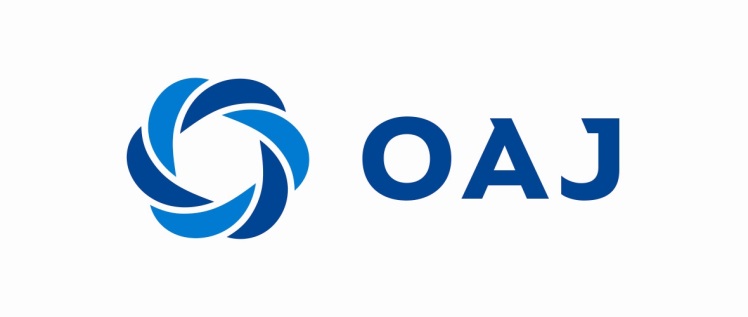 OAJ Satakunta järjestää jäsenilleen illan golfin parissa. Tilaisuuteen ovat tervetulleita kaikki lajista kiinnostuneet, aina ensi kertaa lajiin tutustumaan tulijoista jo greencardin suorittaneisiin tai golfiin hurahtaneisiin. 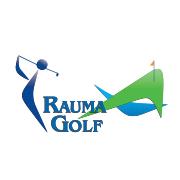 Aika:	torstaina 19.5.2022 alkaen klo 17.00Paikka:	Raumagolf, Ala-Pomppustentie 20, 26510 RaumaOhjelma:	Harjoittelua rangella Golf pron opastuksellaGreencardin suorittaneille rento, 9-reikäinen kisaTutustumista golfiin lajinaIltapala	Tilaisuus päättyy viimeistään klo 21.00Ilmoittautumiset:TÄSTÄ LINKISTÄ viimeistään keskiviikkona 4.5.2022.Mukaan mahtuu 40 henkilöä ilmoittautumisjärjestyksessä.  OAJ Satakunnan alueyhdistys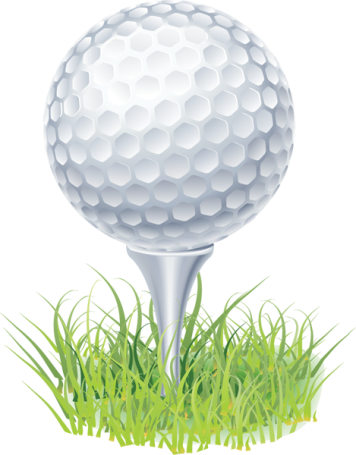 